Time and Talent Sheet 2023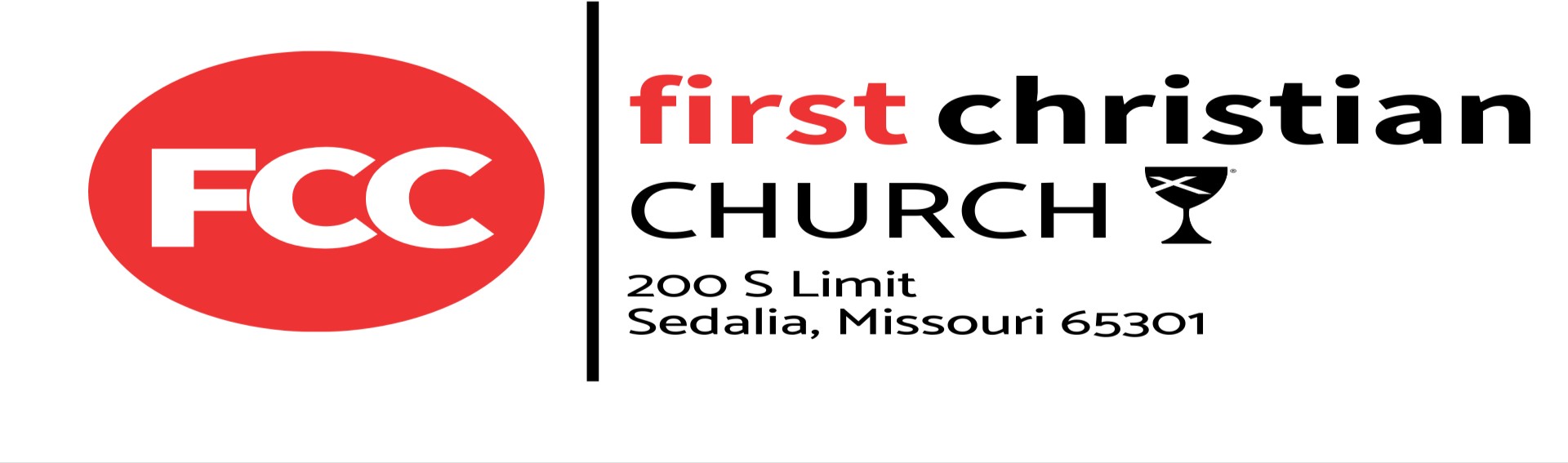 I would be willing to actively commit to giving of my time and talents to the following minis- tries of my choice: (Place checkmark by those that would apply)Please return to the church office by November 15th.WORSHIP	 SPIRITUAL GROWTH	Regular attendance		Daily prayer for our church	Inviting others to worship		Attend Sunday School	Daily prayer for our church		Teach Sunday School	Greeter		Bible Study	Lectern reader		Prayer Group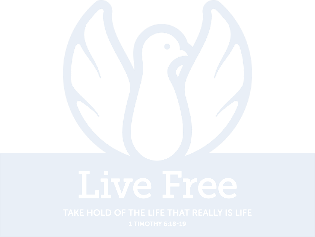 	Choir		Short-term Studies	Praise Band (Crosswalk)		Disciples Men's Group	Video/Audio Booth		Disciples Women's GroupSERVICE 	 CHILDREN – YOUTH	Community Café		Children's Moment	55+Senior Adult Ministry		Teach Sunday School	Hands of Faith		Vacation Bible School	Food Pantry-Open Door		ARK Kids-children's ministry	Meals on Wheels		SOLID- youth ministry	Thrift Shop-Open Door		Mentoring-Washington Elementary	Mission Trips	MINISTRY TEAMS	Relay for Life	____ Fellowship	Stephen Ministry		Hospitality	Summer Feeding Program-Open Door 	Membership	Provide Transportation for Church		Outreach Members		Property	Help with Funeral Dinners		Stewardship	Worship	Adult Spiritual GrowthSPIRITUAL LEADERSHIPI would be willing to consider participating in any of the following Spiritual Leadership positions in the future if it were to be offered to me:	Elder	Deacon	Communion StewardPRINTED NAME 	DATE	EMAIL	PHONE 	